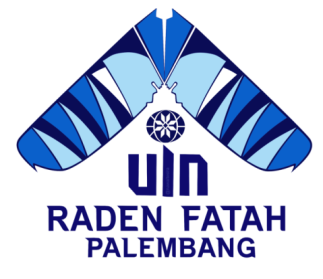 PENGGUNAAN BALIHO PENANGANAN COVID 19 TERHADAP KESADARAN MASYARAKAT DALAM MEMATUHI PROTOKOL KESEHATAN DI KOTA PALEMBANG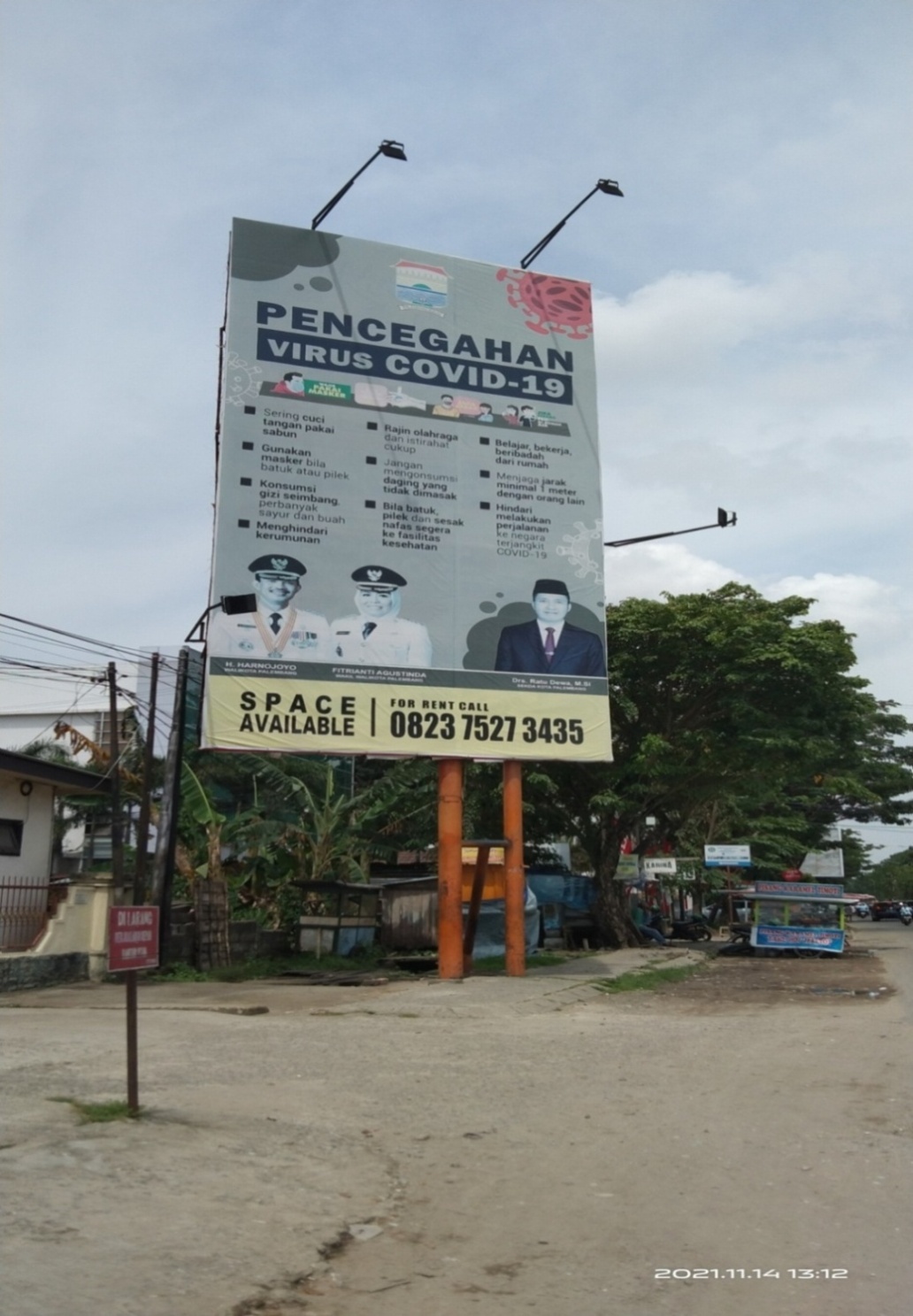 SKRIPSI Diajukan Untuk Melengkapi Salah Satu Syarat Guna Memperoleh Gelar Sarjana S1 dalam Ilmu KomunikasiOleh:Azhi RachmaIndah Machrifad1810701002FAKULTAS ILMU SOSIAL DAN ILMU POLITIKUNIVERSITAS ISLAM NEGERI (UIN) RADEN FATAHPALEMBANG 1443H / 2022M